Муниципальное бюджетное общеобразовательное учреждение«Тугустемирская средняя общеобразовательная школа»Тюльганского района Оренбургской областиРазработка внеклассного урока по информатике для 8-9 классовпо теме:«Космическое путешествие по Вселенной и Солнечной системе с использованием цифровых технологий»Номинация: «Творческий учитель – 2022»                                                            Автор: Лукъянова Вера Васильевна,                                                    учитель физики и информатики                                                    I квалификационной категории2022 г.АннотацияВ представленной методической разработке внеклассного мероприятия приводится методика с использованием методов активного обучения, VR-технологий, ИКТ, работа в группах по выполнению различных творческих заданий, видеосюжеты.Методическая разработка может быть использована преподавателями естественнонаучных дисциплин и информатики на внеклассных мероприятиях.Цель: создать условия для развития ума, эмоциональной сферы и нравственных основ характера каждого школьника через включение его в активную познавательную деятельность в форме игры-путешествия.Задачи мероприятия: расширить знания детей о космосе; воспитать патриотическое отношение к Родине; совершенствовать положительные качества личности, коллективного взаимодействия и сотрудничества.В методической разработке содержится сценарий проведения мероприятия, приложения к уроку с активными ссылками.Внеклассное мероприятие «Космическое путешествие по Вселенной и Солнечной системе с использованием цифровых технологий»Сценарий мероприятияХод занятияОрганизационно-мотивационный этап.Здравствуйте ребята! У нас сегодня внеклассное мероприятие. И прежде чем начать занятие, хочется прочитать отрывок из детского веселого стихотворения:Космонавтом стану я — Это знает вся семья. В дальний космос полечу И созвездия изучу! Всех планет не сосчитать… Так хочу я полетать От звезды и до звезды Небывалой красоты!Вопрос:  Как вы думаете, чему будет посвящено наше занятие?Ответ обучающихся. О космических полетах… О красоте космоса, звезд.Правильно, мы сегодня с вами совершим космическое путешествие по красивейшим местам Вселенной и СС. Для увлекательного полета на корабле в космическом пространстве будем использовать современное цифровое оборудование, которое находится на балансе нашей Точки роста. Наше мероприятие состоит из двух этапов. Первый этап – теоретический – мы провели с вами 12 апреля. Вопрос: Кто помнит, чем знаменит данный день? Ответ обучающихся (12 апреля 1961 года впервые в истории совершил полет вокруг Земли первый в мире космический корабль-спутник «Восток» с человеком на борту.)А сегодняшнее занятие будет вторым этапом – практическим. Давайте уже отправимся в виртуальное космическое путешествие! Собирайте экипаж и отправляемся в путь… Но учтите, чтобы покорить космос,  вам придется  выполнять различные космические миссии.Изучение и закрепление нового материала1 этап. Предполетная подготовка.Задание: Придумайте название своему экипажу, выберете капитана. Также придумайте название своему летательному аппарату, на котором вы будете бороздить космические просторы.2 этап. Космическая экспедиция.1.Покинуть пределы планеты Земля.Экипажи и летательные аппараты готовы к полету. Но чтобы покинуть нашу планету, необходимо преодолеть силу притяжения Земли. Вот вам задание на этот этап. У вас на столах фиолетовые карточки, в них зашифрованы названия созвездий и звезд, которые мы наблюдаем на ночном небе. Вы должны их назвать и найти в онлайн-планетарии Stellarium и показать с помощью интерактивной доски. 1 экипаж.Созвездие северной части неба, названное в честь греческого героя, убившего Горгону Медузу. Имеет вид греческой буквы лямбда (ПЕРСЕЙ).Звезда, расположенная вблизи Северного полюса мира (ПОЛЯРНАЯ).2 экипаж(БОЛЬШАЯ МЕДВЕДИЦА)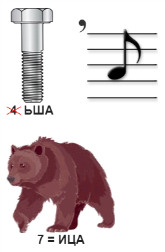 Охотник из греческого мифа, носит самое заметное созвездие зимнего неба. Его легко найти по поясу из трех звезд (ОРИОН).Давайте узнаем больше информации об этих объектах. Воспользуемся белыми карточками-помощниками.Молодцы! Вот вы вырвались за пределы нашей земли. Посмотрите, где мы оказались.Ответ учащихся: в Солнечной системе. Вопрос: Ребята, кто помнит какой возраст нашей СС и нашей звезды?Заставка: Видеофрагмент Планеты СС. Давайте заглянем на своем корабле на каждую планету и полюбуемся их красотой и величием.3.Изучение нового материала с поэтапным закреплением (с использованием технологии виртуальной VR реальности)2 этап. Космическая экспедиция.2.Покинуть пределы СС.1. Чтобы продолжить свое путешествие, нам необходимо  покинуть СС и преодолеть гравитацию нашей Звезды - Солнце.  Задание: Один из экипажа кораблей должен посетить виртуальный планетарий СС через шлем VR и помочь своему экипажу заполнить сравнительную таблицу планет СС. Помощник задает вопросы, капитан с помощью виртуальной программы ищет ответы. Остальные участники фиксируют полученную информацию в таблицу на голубых карточках. Заставка: Видеоролик Галактика Млечный Путь/Сказать, что все после мероприятия воспользуются шлемом и посетят планетарий СС.Изучение нового материала с поэтапным закреплением (с использованием технологии интерактивной игры)2 этап. Космическая экспедиция.3.Покинуть пределы Галактики – Млечный Путь.И вот ваша команда оказалась в межзвездном пространстве Галактики Млечный Путь.Чтобы оказаться в межгалактическом пространстве Вселенной, необходимо выполнить викторину на интерактивной доске. Необходимая информация о задании содержится в желтых карточках-помощниках. 1экипаж: галактика, двойная звездная система, черная дыра.2 экипаж: туманность, нейтронная звезда, квазарИнтерактивная игра: https://learningapps.org/watch?v=pp6i6mf4322. Заставка: Видеофрагмент Межгалактического пространства.Вот наше увлекательное и познавательное космическое путешествие уже подходит к концу, за это время мы посетили много космических объектов. Но нам нужно возвращаться домой. Чтобы не заблудиться среди миллионов галактик и попасть домой, вашей команде-экипажу необходимо составить адрес местонахождения планеты Земля в бескрайней Вселенной. Подобно тому, как мы записываем адрес, когда хотим отправить письмо или посылку. Это будет последнее задание.Можете посовещаться, а потом записать ответ на листочек и озвучить.Ответ обучающихся (Планета Земля Солнечной системы, рукава Ориона Галактики Млечный Путь бескрайней Вселенной).РефлексияУра! Наконец вы дома, на родной планете. Скажите, если бы у вас спросили про это путешествие, чтобы вы рассказали собеседнику?Участники мероприятия делятся своими впечатлениями.